Covid 19- rules – Return to PlayParents/fans should sit around the field and use their own chairs (no seating on the bleachers for fans/families). Please have fans seat around the fields (in outfield areas) and maintain 6’ social distance between non family groups – No fans/families behind home plate or in the bleacher area (except 1 scorekeeper with their own chair) Bleachers may be use as an extension of the dugout as need for team social distancing for Team members only.Once your game/team game is done please leave the area (have families/fans go to cars until the next game starts if you have a game break or more.   Don’t loiter at the park – please have families not take their seats until 5-10 minutes before your game time.  Leave the park/field as soon as possible.Teams coming onto the field please wait at least 6 feet away from the dugout entrances (or use the wagon gate on to the field) until the departing team has fully vacated the dugout.  Please vacate the dugouts as soon as possible – no Post game meetings by the fields.  Mask are not required for players or fans but encouraged for fans.Mask maybe worn by players if they so choose but can’t be distracting to the other team.The use of dugout water coolers and otherwise shared water bottles will not be allowed Teams are required to clean their dugout of all trash and other items after each game/switch, Managers meeting at home plate should be limited to one coach from each team, plus the umpires. No players at the plate meeting. Limit bench/dugout to essential team personnel. Sportsmanship will continue in a touchless manner – no handshakes/slaps/fist bumps after games. You can acknowledge the other team from your foul line with a cheer/shout and wave or hat tip – or however you like in an appropriate social distanced manner.Awards ceremonies will not take place,Also no sharing of equipment ie catchers equipment, helmets etc.No Spitting of seeds or spitting of any kind on or around the ballfields.Please have families obey all social distance rules at restroom facilities per state/local guidance.   Signs will be posted.CONCESSION will be closed during the games please plan accordingly.   Complex has had hand sanitizer in portolets, but it is often stolen.  You might suggest people use the in-building restrooms as able and/or bring their own hand sanitizer just in case.PLEASE REPORT SCORER’s Table – please have 1 person report the score after each game. (if score are not report games will go as a loss for both teams) Direct players/families/fans to utilize the Park entrance best suited for the field they are on. El Pomar Entrances Once your game/team game is done please leave the area (have families/fans go to cars until the next game starts if you have a game break or more.   Don’t loiter at the park – have families/fans not find seats until 5-10 minutes before game time.   If Warming up please find a place where you can social distance from other teams and fans North Gate located on National Place     Fields 1, 2, 3,      South Gate located on Executive Circle     Fields 7, 8, 9, 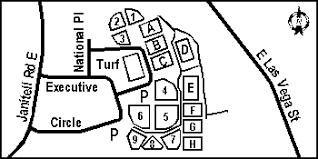 